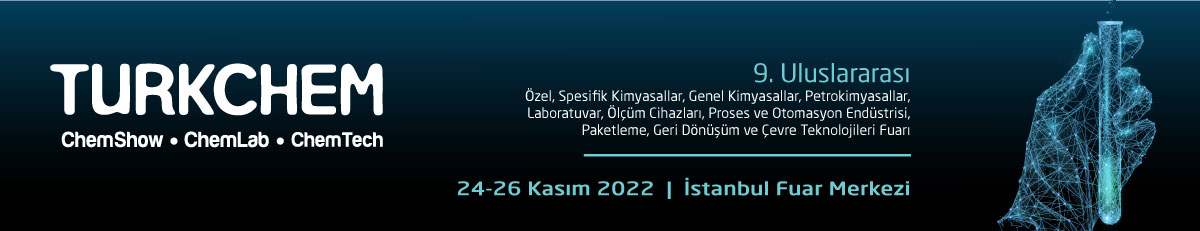 “KİMYA İLE İLGİLİ HER ŞEY BU FUARDA”İhracat Lideri Kimya Sektörünün, Türkiye ve EMEA Bölgesindeki 
En Büyük Buluşması: Turkchem EurasiaYıllardır “Kimya ile İlgili Her Şey” mottosuyla yerli ve yabancı sektör profesyonellerinin buluşma noktası olan Turkchem Eurasia Fuarı, 24-26 Kasım 2022 tarihleri arasında İstanbul Fuar Merkezi’nde sektör profesyonellerini ağırlayacak.İki yılda bir düzenlenen ve yarattığı global etkiyle artık dünyanın sayılı kimya sektörü etkinlikleri arasında yer alan yerli ve yabancı sektör profesyonellerinin buluşma noktası haline gelen Turkchem Eurasia Fuarı’nda geri sayım başladı.Ülkemizde ve dünyada milyarlarca dolarlık ticaret hacmine sahip kimya sektörünün en büyük buluşmalarından Turkchem Eurasia Fuarı; kimyasallar, laboratuvar ve teknoloji alanı ile alt sektörlerine yönelik gerçekleştirdiği ulusal ve uluslararası birçok projeyle Türkiye Kimya Sanayisinin büyümesinde önemli bir rol üstlenen Artkim Fuarcılık organizatörlüğünde gerçekleşecek.Yeni iş bağlantılarının kurulması, geliştirilmesi ve sektöre dair son gelişmelere ev sahipliği yapacak Turkchem Eurasia Fuarı, 24-26 Kasım 2022 tarihleri arasında İstanbul Fuar Merkezi 5. ve 6. salonlarında katılımcı ve ziyaretçilerini ağırlayacak.Uluslararası katılımlı konferansTurkchem Fuarı ile eş zamanlı olarak düzenlenecek Konferans Programı dahilinde yurtiçinden ve yurtdışından gelen uzmanlar tarafından gerçekleştirilecek sunumlar ile fuar ziyaretçileri; katılımcı firmaların, üniversitelerin ve STK’ların anlatımlarıyla en yeni ürün, formülasyon, en son teknolojiler ve sektör ile ilgili gelişmeler hakkında bilgi sahibi olma fırsatı yakalayacak.2022’nin ilk 5 ayında kimya sektöründen 13,6 milyar dolarlık ihracatYükselen büyüme ivmesi ve ihracat potansiyeli ile dikkatleri üzerine toplayan kimya sanayi; plastikten kozmetiğe, ilaçtan boyaya kadar birçok alanda sağladığı nihai ürünlerin yanı sıra, çok sayıda sektöre ara ürün ile hammadde temin etmekte ve diğer sanayilerin gelişmesine katkıda bulunmasının yanı sıra ekonomide önemli bir konuma sahiptir.İstanbul Kimyevi Maddeler ve Mamulleri İhracatçıları Birliği (İKMİB) verilerine göre kimya sektörü; 2022 yılı Mayıs ayında üst üste 3. kez ihracat lideri olurken, ilk 5 ayda gerçekleştirdiği 13,6 milyar dolarlık ihracat ile liderliğini korumaya devam ediyor.Alım Heyeti Programıyla, potansiyel alıcılar ve katılımcılara fuar süresince özel B2B alanında ikili görüşmeler yapma olanağı sunulacak.Turkchem Eurasia 2022 birçok fırsatı bir arada sunacakUlusal ve uluslararası standartlarda birçok önemli projeyi hayata geçiren Artkim Fuarcılık’ın CEO’su Cengiz Yaman, “Türkiye Sanayinin nabzını tutan Kimya Sektörüne hizmet vermek amacıyla çıktığımız yolda bugün, ülkemizi ihtisas fuarları alanında küresel bir marka yapma hedefiyle ilerliyoruz. Düzenlemiş olduğumuz ihtisas fuarları ile sektör paydaşlarının uluslararası pazarlara açılmalarına, ihracatın gelişmesine katkı sağlıyoruz.Turkchem Eurasia 2022’de de yine alım heyeti programımız devrede olacak. Firmaların, hedef pazarlara ve ülkelere yönelik, dış ticaret ivmesinin arttırılması ve ihracata yönelik ürünlerinin tanıtılması amacıyla gerçekleştirilen alım heyeti programı, önceki fuarlarda olduğu gibi katılımcı firmalara büyük bir potansiyel sunacaktır” dedi.Pandemiyle birlikte değişen yeni nesil fuarcılık anlayışı ve tüketici davranışları doğrultusunda sürekli kendilerini geliştirdiklerini ifade eden Cengiz Yaman, “Yurt içi ve yurt dışı odaklı, yüksek hacimli iş birliklerine olanak sağlayan ortamlar olan fuarlar; aynı fonksiyonların sanal ortama taşındığı, zaman ve mekân sınırlamalarından bağımsız daha global etkinliklere dönüşmüş durumda. Biz de Artkim olarak, sunduğumuz hizmetleri sürekli geliştirmeye devam ediyoruz. Fuar alanlarımızı sadece ürün ve teknoloji tanıtmakla sınırlamıyor, düzenlediğimiz konferans, panel ve workshoplarla da sektörün geleceğine ışık tutan bir platforma dönüştürüyoruz.Fiziki fuar ortamı ile katılımcılara alışılagelen tüm imkanları en güncel ve üst düzey kalitede sunarken; sanal fuar platformumuz üzerinde de giydirilebilir dijital stant, ürün bilgileri paylaşımı, kartvizit paylaşımı, etkinlik pazarlama paketi gibi inovatif ve pragmatik hizmetler üreterek fuarcılığın adeta yeni bir formülünü geliştirmiş oluyoruz” diye konuştu.Geleneksel ve dijital fuar deneyimi ile yüksek etkileşimFuarcılık sektöründe yaşanan dijital dönüşüme, yaptığı güçlü yatırımlarla öncülük eden Artkim Fuarcılık, Turkchem Eurasia Fuarı’nda da geliştirdiği dijital çözümler ile sınırlı zaman ve mekan dezavantajını ortadan kaldırmayı hedefliyor.Artkim tarafından geliştirilen mobil uygulama sayesinde ziyaretçiler, allArtkim’i mobil cihazlarına indirerek fuarın bilgilerine erişebilecek, fuar ziyaretlerini planlayabilecek, firma ve etkinlik detaylarını görüntüleyerek toplantı talebi gönderebilecek. Fiziki fuarın bitiminin hemen ardından yayına açılacak olan sanal fuar alanında ise katılımcı firmalar 3 ay boyunca ziyaretçilerini sanal dünyada ağırlayabilecek ve etkileşimde olabilecek.Fuarın ilk günü ve ikinci günü gerçekleşecek olan panel programları ayrıca kimya sektörünün tek yayın kanalı olan Turkchem TV’den canlı yayınlanacak.Rakamlarla Turkchem 2018Pandemi nedeniyle 2020 yılında gerçekleştirilemeyen ve düzenlendiği her yıl katılımcı firma ve ziyaretçi sayılarında artış gösteren Turkchem Eurasia Fuarı, son olarak 2018 yılında; 297’si doğrudan katılımcı olmak üzere toplam 769 firma ve firma temsilciliğine ev sahipliği yaptı. 54 etkinliğin yapıldığı üç gün süren fuarda, 62 ülkeden 11.931 ziyaretçi katılımı gerçekleşirken, en fazla uluslararası ziyaretçi ise sırasıyla İran, Irak, Almanya, Pakistan, Azerbaycan, Birleşik Arap Emirlikleri, Bulgaristan, Libya, Rusya ve Tunus’tan oldu.